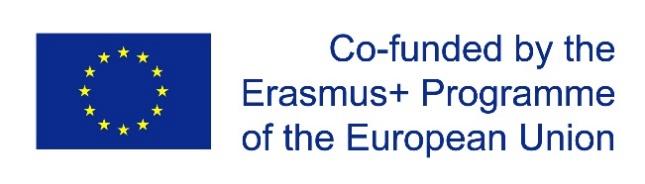 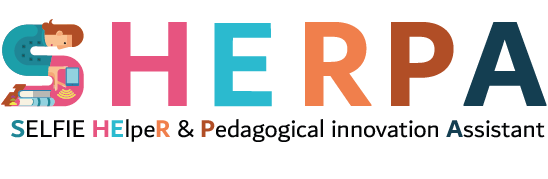 To help you get a good understanding of the results from your school’s SELFIE Report, it’s worth considering these aspects.FOCUSASPECTS TO CONSIDERNOTES ON YOUR REPONSESLook at the global outcome for each of the eight SELFIE thematic areas.Are there any major differences between your school’s results across the eight areas? Is one area particularly high or particularly low on average? Do results in any area surprise you? Why?Look at each of the individual SELFIE thematic areas, one by one.Are there any major differences in the average responses across the three user groups? If so, does that difference surprise you? What might be the underlying cause of differences?Look inside each thematic area, at the results from the individual statements forming the section.Are there any major differences in the average response from one statement to another? If so, does that difference surprise you? What might be the underlying cause/s?Look inside each thematic area, at the results from the individual statements forming the section.Are there any major differences in the response that different user groups give to individual statements, one by one? If so, does that difference surprise you? What might be the underlying cause/s?FOCUSASPECTS TO CONSIDERNOTES ON YOUR REPONSESLook at the global outcome for each of the three user groups, one by one.Are there any major differences in their average response to each of the SELFIE Report thematic areas? Is one area particularly high or particularly low on average? Does any area surprise you? Why?Look back at the outcomes you’ve seen so far from all the different perspectives you’ve assumed.Are there any evident patterns or inconsistencies?Does any particular response stand out at any level? In what way? What might be the underlying cause?Consider any items that your school added itself to SELFIE.What results does your SELFIE Report give for those aspects. Do any of these surprise you? What might be the underlying cause/s?Look at the six SELFIE Additional Areas providing extra detail. What results does your SELFIE Report give for those additional areas? Do any of these surprise you? What might be the underlying cause/s?Think back about the various aspects that SELFIE covers and consider which one/s are most important to you.What results does your SELFIE Report give for those aspects. Do any of these surprise you? What might be the underlying cause/s?